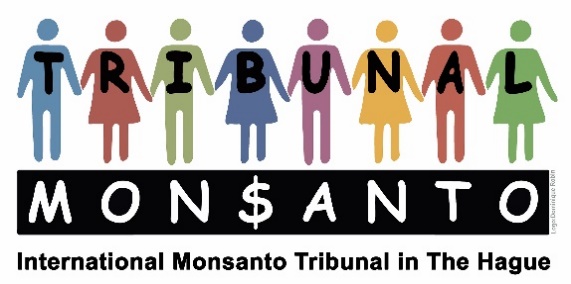 Stichting/Foundation Monsanto Tribunal(ANBI)	Marnixkade 111 HNL-1015 ZL AmsterdamTel.: ++31-6 28 45 17 62www.monsanto-tribunal.orgstichting@monsanto-tribunal.org		Triodos Bank: NL48 TRIO 0390 9546 67Jaarverslag van de Stichting Monsanto Tribunal 20221. ActiviteitenDe ondertekenaars en donateurs door diverse nieuwsbrieven op de hoogte gehouden van de ontwikkelingen rond om Bayer en Monsanto en steun voor Europese petities voor het behoud van duurzame landbouw.2. Financieel overzicht2022 kwamen via Triodos Bank en PayPal rond dan € 9.500.- binnen. Daarnaar blieven rond € 4.500.- over voor de projecten in 2023.Amsterdam 27 januari 2023					Voor de Stichting Monsanto Tribunal,Gerindo KartadinataVoorzitter